Lesson 10: Write Number RiddlesLet’s write and solve number riddles.Warm-up: True or False: Add within 100Decide if each statement is true or false.Be prepared to explain your reasoning.10.1: Write Number RiddlesOur secret number: ____________
Our 4 clues:Write each clue on an index card.Make sure the last clue is an addition expression.Fold that clue in half.10.2: Solve Our Number RiddlesRecord your ideas as you solve each number riddle.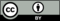 © CC BY 2021 Illustrative Mathematics®